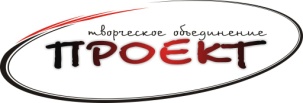 г.Пермьул.К.Цеткин – 27www.patriot-perm.comadmin@patriot-perm.comsaburushka@list.rualexandrova-proekt@yandex.ruТворческое объединение «ПРОЕКТ»Девятый ежегодный Всероссийский  патриотическийфестиваль-конкурс «За Россию и Свободу!»20-22 апреля  2018 годаФестиваль проходит при поддержке Администрации Губернатора Пермского края.Цели и задачи:Принцип организации культурного досуга, популяризация песен и произведений о войне,  в сочетании с воспитанием патриотизма и преданности своей Родине,  возможность высказаться «о наболевшем» у участников локальных конфликтов, объединение творческих коллективов, расширение связей, обмен опытом, повышение профессионального мастерства, создание атмосферы праздника, выявление талантов.Конкурсная программа, жанр:Музыка (солисты, хоры, инструментальные ансамбли, оркестры)Музыка. Авторская песняЛитературный жанр, театрализация (стихотворение, проза, театрализованная композиция, отрывок из спектакля)Видеоряд, Фотокомпозиция(трансляция на экране короткометражных фильмов (худ., док.), роликов, клипов)Хореография (танцевальная композиция)Цирковое искусство (акробатика, гимнастика, воздушная гимнастика)Рукопашный бойТема: Произведения Великой Отечественной Войны, до военного времени, послевоенного времени, локальные войны, произведения о Мире.Номинации:Соло, Дуэты/пары, Малые группы, Формейшн, Оркестры, Ансамбли, ХорыВремя композиции:Музыка – до 4 минутЛитературный жанр (театрализация)  – до 4 минут (композиция –до 15 мин.)Видеоряд, фотокомпозиция – 15 минутХореография – до 4 минутВозраст участников:Юниоры – от 14 лет до 17лет (включительно)Взрослые от 18 лет В рамках Всероссийского Фестиваля проводится Региональный Фестиваль-конкурс «За Россию и Свободу!» для детских творческих коллективов. Возраст участников до 13 лет (включительно)Конкурсная программа согласно данному положению о Фестивале.Примечание:Носители: Usb flаsh (флешка) только с фонограммами, участвующими в конкурсной программе, в формате MP3 или WAV, название файлов в виде: «Исполнитель – название композиции.  Для солистов и дуэтов: «Минус» не должен содержать «Бек-вокал», дублирующий основные партии. Для ансамблей: без «Бек вокала» Количество номеров (композиций) – участники демонстрируют не менее 2 композиций (за исключением Фотокомпозиции и видеоряда). В зачёт берётся лучшая оценка.Критерии оценки:Выбор материалаРаскрытие темы патриотизмаТехника исполненияИмиджСостав судейского корпуса: Заслуженные деятели культуры РФ, режиссёры, хореографы, музыканты, военные, представители ТВ. Председатель жюри: Заслуженный артист России, автор и исполнитель, солист ансамбля «Голубые береты», полковник Юрий  Слатов, г.МоскваЗаместитель председателя: Дирижер Ансамбля песни и пляски Центрального военного округа, композитор, Заслуженный Артист России, Подполковник, -  Андрей Сёмочкин (г.Екатеринбург). Гран При Фестиваля - 50 000 рублей и кубок Гран При. 1 место, 2 место, 3 место – кубок и ценный подарок. Спец номинации и  призы фестиваля в количестве 10 шт. – «Отчизны верные сыны»- «Будущее России»- «За верность Родине»- «Созвучие»- «По зову сердца»- «Сердце матери»- «Женщина на войне»- «Крик души»- «Служить России»- «Автор исполнитель»Финансовые условия: Все расходы по организации осуществляются за счёт организаторов Фестиваля и стартовых взносов участников за два номера: соло – 1 000руб., дуэт/пара – 1 200 руб., малая гр., формейшн, ансамбль, хор, оркестр – 1 500руб., фотокомпозиция, видеоряд – 1 000 руб., каждый последующий номер, дополнительно заявленный по желанию исполнителя, оплачивается в размере 300рублей. (Приложение №2)Для участников локальных конфликтов, воинов-интернационалистов, действующих военных и сотрудников МВД – бесплатно.Место проведения: Место проведения: г. Пермь, ул. Локомотивная 1, ДК Железнодорожников и «КЦ  ГУ МВД России по Пермскому краю» ул.Сибирская -20Время проведения: 20,21 апреля  с 09.00 до 23.00 – конкурсные дни, 21 апреля  в 20.00 – награждение лауреатов и дипломантов в каждой отдельной номинации и возрастной категории, вручение  дипломов за участие, «круглый стол» для участников и жюри.22 апреля – Праздничный Гала-Концерт для жителей г. Перми, вручение главных наград и спец.призов ФестиваляФестиваль проходит при информационной поддержке СМИ г.ПермиЗаявки на участие в конкурсе принимаются с 25 февраля и строго до 25 марта 2018года Порядок регистрации: Предварительную регистрацию участников проводит сам конкурсант, руководитель или представитель коллектива, отправив заявку (в установленной форме, Приложение №1), по электронной почте: admin@patriot-perm.com, оповестив об этом организаторов фестиваля по тел: +79028046379, +79028311298  или зайти на сайт Фестиваля www.patriot-perm.com, и оставить заявку С уважением, оргкомитет фестиваля «За Россию и Свободу!»До встречи на фестивале!!!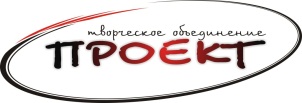 г.Пермьул.К.Цеткин – 27www.patriot-perm.comsaburushka@list.ru                                                                                         Приложение №1                                                                                              alexandrova-proekt@yandex.ruФорма заявочного листа Ежегодного Всероссийского  ПатриотическогоФестиваля-Конкурса  «За Россию и Свободу!»Подпись руководителя______________              Дата заполнения заявки____________                                                                                                 Приложение №2                Финансовые условия:    Оплата за участие производится после подачи заявки, в период с 25 марта по 01 апреля 2018г.    Для юридических лиц: Индивидуальный предприниматель Сабурова Наталия Юрьевна      Номер счета:40817810949781303985      Банк получателя: Пермское ОСБ №6984 г.Пермь      Бик: 045773603, корр.сч.: 30101810900000000603      ИНН7707083893, КПП590443001     Для физических лиц: (Карта Сбербанка) На имя Александрова Ирина Ринатовна     63900249 9020635527       В сообщении указать город, и ФИО участника, либо название коллектива                                                                     С уважением, оргкомитет фестиваля До встречи на фестивале!!!Название коллектива или ФИО исполнителя, участвующего в конкурсе (в дальнейшем заносится в диплом)Для коллектива:Количество участниковВозрастРуководитель (ФИО, звания) Культурное учреждениеДля исполнителя:ФИОВозрастМесто учебы или работыЗванияКультурное учреждениеКонтактное лицоРуководитель, концертмейстер, балетмейстер…Координаты город, e-mail)обязательноМобильный тел. обязательноКонкурсная программа, жанр по Положению о  Фестивале-Конкурсе «За Россию и Свободу!»название произведенийХронометраж (каждого номера)Аккомпанемент(“Фонограмма», рояль, гитара и др.) указать инструментДополнительная информация (питание, проживание, встреча на ж.д/автовокзале, в аэропорту) питание и проживание осуществляется за счет участников